VSTUPNÍ ČÁSTNázev komplexní úlohy/projektuOrganizace práce v ubytovacím zařízeníKód úlohy65-u-3/AC35Využitelnost komplexní úlohyKategorie dosaženého vzděláníE (tříleté, EQF úroveň 3)E (dvouleté, EQF úroveň 2)Skupiny oborů65 - Gastronomie, hotelnictví a turismusVazba na vzdělávací modul(y)Organizace práce v ubytovacím a stravovacím zařízeníŠkolaOdborné učiliště Cvrčovice, příspěvková organizace, CvrčoviceKlíčové kompetenceKompetence k učeníDatum vytvoření11. 06. 2019 22:43Délka/časová náročnost - Odborné vzdělávání4Délka/časová náročnost - Všeobecné vzděláváníPoznámka k délce úlohyRočník(y)2. ročníkŘešení úlohyindividuálníCharakteristika/anotaceKomplexní úloha je zaměřena na organizaci práce v ubytovacím zařízení. Žáci se seznámí s charakteristikou a druhy ubytovacích zařízení, klasifikací hotelů a organizační strukturou hotelového provozu.JÁDRO ÚLOHYOčekávané výsledky učeníŽák:charakterizuje a popíše význam ubytovacích zařízení,klasifikuje druhy hotelů,popíše organizační strukturu hotelového provozu,popíše management hotelového provozu,charakterizuje a rozdělí hotelové služby,charakterizuje organizační strukturu hotelového provozu,popíše přípravu pracoviště v hotelu.Specifikace hlavních učebních činností žáků/aktivit projektu vč. doporučeného časového rozvrhuŽák:charakterizuje ubytovací zařízení,klasifikuje druhy hotelů a uvádí rozdíly mezi jednotlivými skupinami,popíše organizační strukturu hotelového a restauračního provozu,popíše management hotelového provozu,charakterizuje a rozdělí hotelové služby,charakterizuje organizační strukturu hotelového provozu,popíše přípravu pracoviště v hotelu,na základě prezentace vyplní pracovní listy,aktivně se zapojuje do výuky a zodpovídá kontrolní otázky vyučujícího,aktivně se podílí na vyplnění pracovních listů.Doporučený časový rozvrh:1. – 2. vyučovací hodina: prezentace3. vyučovací hodina: pracovní list4. vyučovací hodina: opakování a upevňování učivaMetodická doporučeníKomplexní úlohu lze využít v teoretickém vyučování předmětu Zařízení závodů oboru Stravovací a ubytovací služby a Práce ve stravování.Způsob realizaceOrganizační forma výuky – teoretickáProstředí realizace – učebna, odborná učebnaPomůckyUčební pomůcky pro žáka:psací pomůcky, nůžky, lepidloučebnicesešitUčební pomůcky pro učitele a technické vybavení:počítačdataprojektorplátno na promítáníVÝSTUPNÍ ČÁSTPopis a kvantifikace všech plánovaných výstupůNa základě prezentace žáci vypracují příslušný pracovní list. Pracovní list mohou žáci vypracovat samostatně nebo ve dvojicích dle jejich schopností.Kritéria hodnoceníŽák splní komplexní úlohu vypracováním pracovního listu na základě prezentace.Doporučená literaturaMETZ, Reinhold, Hermann GRÜNER a Thomas KESSLER. Restaurace a host: základní odborné vědomosti: restaurace, hotel, kuchyně. Praha: Europa-Sobotáles, 2008. ISBN 978-80-86706-18-4ŠEBELOVÁ, Marie a Jaromír HORNÍK. Zařízení závodů: učebnice pro odborná učiliště: obor kuchařské práce. 2. vyd. Praha: Parta, 2010. ISBN 978-80-7320-153-1.PoznámkyObsahové upřesněníOV RVP - Odborné vzdělávání ve vztahu k RVPPřílohypl_organizace-prace-v-ubytovacim-zarizeni.docxpl_r_organizace-prace-v-ubytovacim-zarizeni_reseni.docxppt_organzace-prace-v-ubytovacim-zarizeni.pptxMateriál vznikl v rámci projektu Modernizace odborného vzdělávání (MOV), který byl spolufinancován z Evropských strukturálních a investičních fondů a jehož realizaci zajišťoval Národní pedagogický institut České republiky. Autorem materiálu a všech jeho částí, není-li uvedeno jinak, je Lukáš Kučera. Creative Commons CC BY SA 4.0 – Uveďte původ – Zachovejte licenci 4.0 Mezinárodní.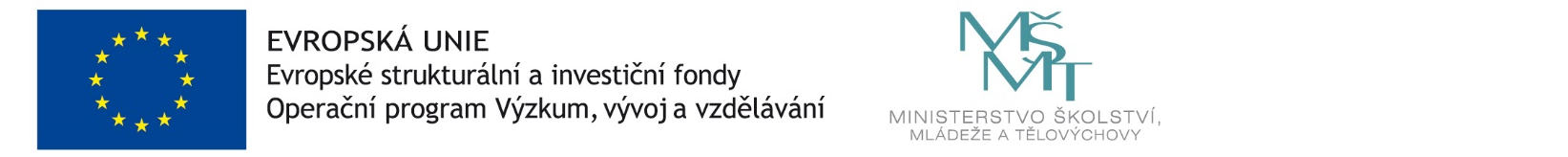 